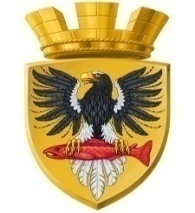   РОССИЙСКАЯ ФЕДЕРАЦИЯ КАМЧАТСКИЙ КРАЙР А С П О Р Я Ж Е Н И ЕАДМИНИСТРАЦИИ ЕЛИЗОВСКОГО ГОРОДСКОГО ПОСЕЛЕНИЯот          15.10.2018                                                                                     №  331-р  О проведении городских  мероприятий           В соответствии с Федеральным законом от 06.10.2003 № 131-ФЗ       «Об общих принципах организации местного самоуправления в Российской Федерации», Уставом Елизовского городского поселения, муниципальной программой «Развитие культуры в Елизовском городском в 2018 году», утвержденной постановлением администрации Елизовского городского поселения  от 12.10.2017 № 545-пОтделу по культуре, молодежной политике, физической культуре и спорту администрации Елизовского городского поселения организовать и провести 26 октября 2018 года в 16.00 ч. в МБУК КДЦ «Гейзер» торжественный вечер «Комсомол - не просто возраст, Комсомол - моя судьба», посвященный 100-летию Комсомола. МБУК КДЦ «Гейзер» организовать и провести 28  октября  2018 года с 12.00-15.00 ч. на территории микрорайона «Солнечный» напротив многоквартирного дома 65 по ул. Завойко, в Парке культуры отдыха «Сказка», на территории стадиона «Строитель» городскую акцию, посвященную Дню народного единства (раздача буклетов).Контроль  за исполнением данного распоряжения оставляю за собой.И.о. Главы администрации Елизовского городского поселения                                                                     В.А.Масло